Aufgabe 4: Lücken stopfen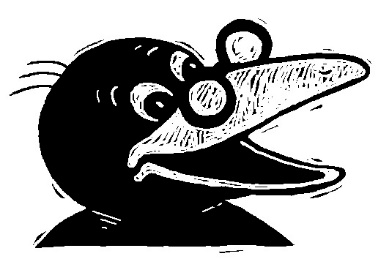 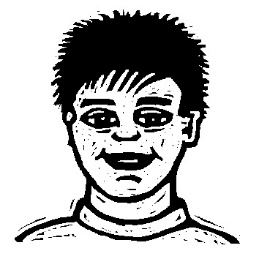 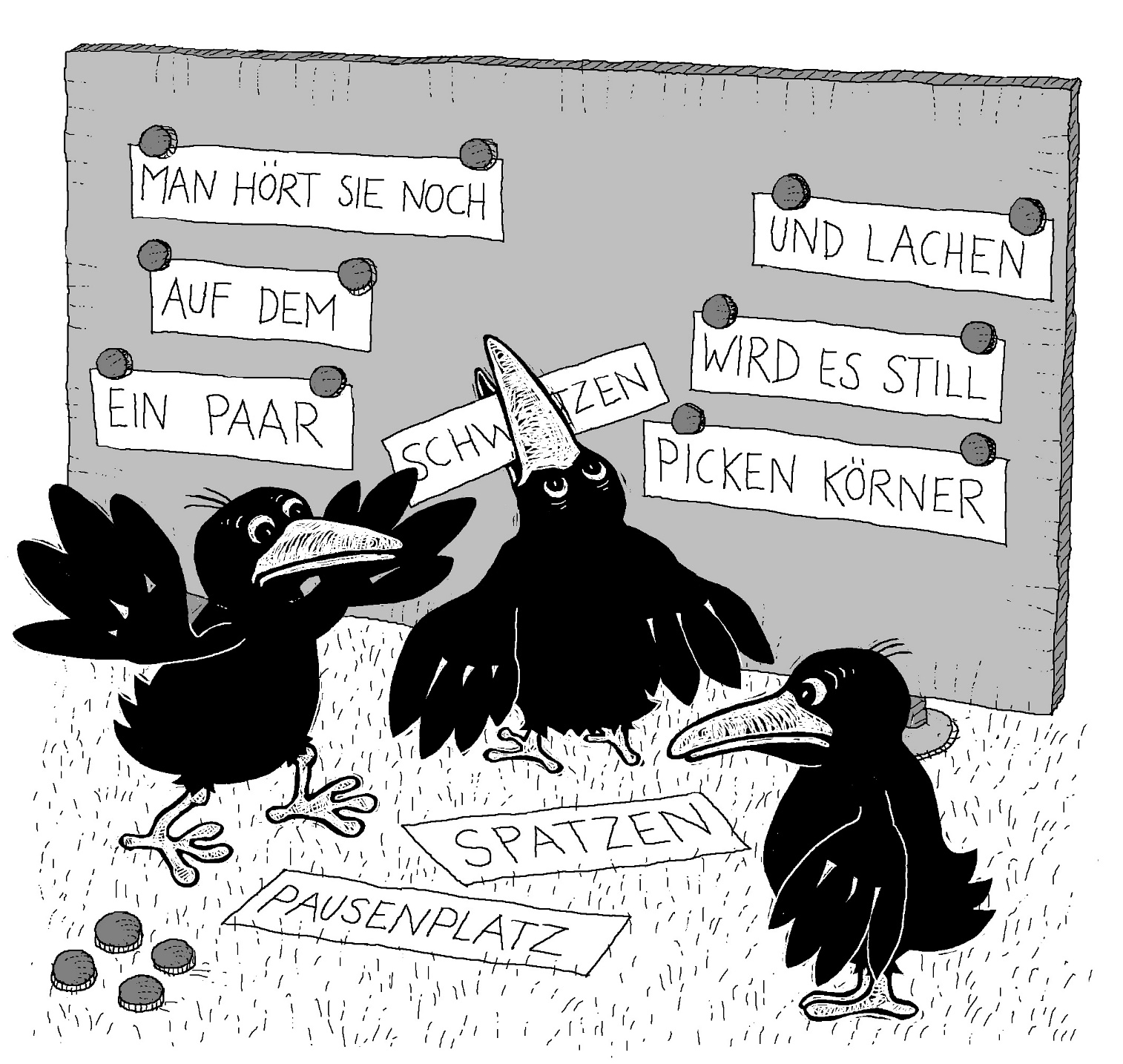 Nach der Pause auf dem Schulhausplatz:Welche 3 Wörter bleiben übrig?1. TeilEs klingelt.Die . . . . . . . . . . . . . . . . . . . . . . . . . . . . . . . . . . . . . . . . . . . . . . .  ist zu Ende.Die Kinder nehmen ihre Bälle undihre . . . . . . . . . . . . . . . . . . . . . . . . . . . . . . . . . . . . . . .. und gehen ins. . . . . . . . . . . . . . . . . . . . . . . . . . . . . . . . . . . . . . . . . . . . . . . .Schulhaus 
Pause 
SpringseileMan hört sie noch . . . . . . . . . . . . . . . . . . . . . . . . . . . . . . . . . . . . .. undlachen.Auf dem . . . . . . . . . . . . . . . . . . . . . . . . . . . . . . . . . . . . . . . . . .. wird es still.Ein paar . . . . . . . . . . . . . . . . . . . . . . . . . . . . . . . . . . . . . . . picken Körner.Spatzen schwatzen Pausenplatz2. TeilDa kommt ein grosser . . . . . . . . . . . . . . . . . .geflogen,eine . . . . . . . . . . . . . . . . . . . . . . . . . . .Sie setzt sich auf den Rand eines . . . . . . . . . . . . . . . . . Sie schaut um sich, dann in den . . . . . . . . . . . . . . . . . .. . . . . . . . . . . . . . . . . . . . . . . . . . .. fliegt sie hinein.Sie . . . . . . .. . . . . . . . . . . . . . fast . . . . . . . . . . . . . . . . Platz.Es . . . . . . . . . . . . . . . .. . laut.Aufgeregt versucht sie mit den . . . . . . . . . . . . . . . . . . . zu schlagen, . . . . .. . . . . . . . . . . . . . . schon sitzt siewieder auf dem . . . . . . . . . . . . . . . . des Abfallkorbes.Im Schnabel hat sie einen angebissenen . . . . . . . . . . Abfallkorbes 
Vogel 
Springseil 
Abfallkorb 
Elsterraschelt 
keinen 
hat 
Jetzt 
GlockeRand 
und 
Flügeln 
Apfel 
Flügel